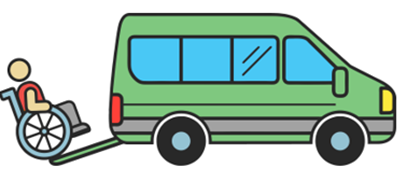 Karta zgłoszenia uczestnictwa w konferencji podsumowującej projekt „Usługi indywidualnego transportu door-to-door oraz poprawa dostępności architektonicznej wielorodzinnych budynków mieszkalnych”Termin konferencji: 22 listopada 2023 r. Miejsce: Centrum Konferencyjne West Gate w Warszawie, Aleje Jerozolimskie 92, WarszawaKontakt: +48 22 50 55 141 lub door@pfron.org.pl Organizatorem konferencji jest Państwowy Fundusz Rehabilitacji Osób Niepełnosprawnych.Projekt współfinansowany ze środków Unii Europejskiej z Europejskiego Funduszu Społecznego w ramach Programu Operacyjnego Wiedza Edukacja Rozwój na lata 2014–2020 (PO WER 2014-2020).Imię i nazwisko	Stanowisko/funkcja 	Instytucja/organizacja 	Adres e-mail 	Numer telefonu  	Dodatkowe potrzeby, w tym potrzeby w zakresie komunikacji - proszę wybrać lub wpisać inne, jeżeli chce Pan/Pani z nich skorzystać: pętla indukcyjnatłumacz języka migowego inne ……………………………………………….Jeśli Pan/Pani posiada szczególne potrzeby wynikające ze stanu zdrowia, prosimy o podanie zakresu koniecznych udogodnień, które ewentualnie moglibyśmy zapewnić: …………………………………………………………………………………………………………………………………………...Administratorem danych osobowych przetwarzanych w związku z konferencją jest Państwowy Fundusz Rehabilitacji Osób Niepełnosprawnych z siedzibą w Warszawie, Al. Jana Pawła II 13, 00-828 Warszawa. Szczegółowe informacje o przetwarzaniu danych osobowych, w tym o prawach przysługujących osobom fizycznych, dostępne są pod adresem: https://www.pfron.org.pl/o-funduszu/rodo-w-funduszu/.